Approved by Dist.Scy. W.McMillan and Dist. Chair. G.Skinner 10-03-2024.Key Identified RisksDate of original assessment: 21.2.20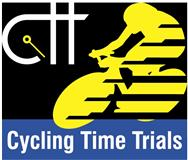 Risk AssessmentCourse/Road(s) Assessed:        Course: WE13/01Date of Assessment/Review: 28.2.24Name of Assessor: Mhairi Laffoley/Gavin LaffoleyCourse Description:  Start opposite A Mackie Memorial Seat on unclassified road from Freuchie to Dunshalt. Proceed North to Shiels Triangle and turn right (0.7 miles) Proceed East along unclassified road to Heatherhall Junction. Turn left onto B937 and proceed North to junction with A91 (3.4 miles). Turn left onto A91 and proceed West through Auchtermuchty onto Strathmiglo. Turn left onto A912 (8 miles) Proceed to Falkland and turn left onto B936 (11.2 miles). Finish on B936 just after 200 yds to go to restriction sign (13 miles)Traffic Flows: Early morning lightCourse/Event History: Course used for approx 10 years under both Scottish Cycling and CTT rules and regulations.Minor modification in Feb 2024 to add in speed calming measure which had previously been omitted.DistanceLocationIdentified Significant Risk/HazardsLevel of Risk
Low/Med/HighMeasures to reduce Risk
(if applicable)0 milesSTART: Start opposite A Mackie Memorial Seat on unclassified road from Freuchie to DunshaltPassing trafficLowWarning signs on approachesOfficials in High Viz Clothing0.7 milesTurn right onto other unclassified roadPossible oncoming trafficLowWarning signs on approachesMarshal in high viz clothing1.3 milesTurn left Traffic approaching from rightLowWarning signs on approachesMarshal in high viz clothing3.4 milesTurn leftTraffic approaching from rightMediumWarning sign on approachesMarshal in high viz clothing6.2 milesCrossroads. Riders go straight on1 Pelican CrossingMinor roads coming off main road.Possible pedestrians crossing(very occasionally used)LowWarning signs on approaches6.4 & 6.5 miles1 x Pelican & Zebra CrossingPossible pedestrians crossing(very occasionally used)Low8 milesTurn Left(Into Strathmiglo)LowWarning signs on approachesMarshal in high viz clothing8.4 milesRoad narrows Priority to traffic travelling in same direction as raceVery quiet roadLowWarning sign on approach11.2 milesTurn leftRiders travelling at speed as just come down a slight hillMediumWarning signs on approachesMarshal in high viz clothing13 milesFinish: Field entrance just after 200 yards to go marker for speed restrictionPassing trafficLowWarning signs on approachesOfficials in high viz clothingThe small junctions or entrances to farms/ facilities that are not identified in this risk assessment have been considered, however are not considered significant to pose a risk and therefore have not been noted.    Notes for riders: The road surface is prone to poor maintenance and can have poor road surfaces and potholes.  Riders will be warned of this and told to take care via a notice at sign on and in the race manual. Riders to be made aware through Race Manual/Notice at Sign On that there is a calming measure at 8.4 miles as you exit Strathmiglo (very quiet section of road and priority given to traffic going in the direction of the race.